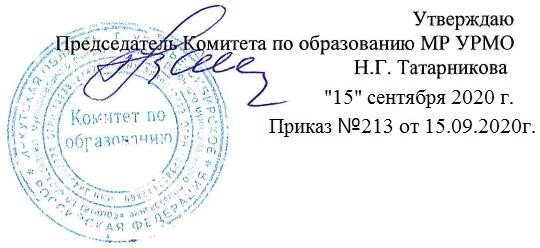 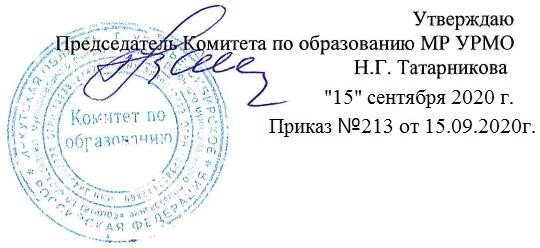 Муниципальное задание № 01 на 2020 год и на плановый период 2021 и 2022 годы  	 	 	 	 	 	 	 	 	 	 	 	 	 	 	 	       Коды 	Наименование муниципального учреждения  	 	 	 	 	 	 	 	 	Форма по 	0506001   Муниципальное бюджетное дошкольное образовательное учреждение  	                                                                                                                             ОКУД    «Детский сад № 6 «Мамонтёнок» 	 	 	 	 	 	 	 	                                                     по сводному реестру   11                                      Виды деятельности муниципального учреждения (обособленного подразделения)  Дошкольное образование (предшествующее начальному общему образованию)                                                            по ОКВЭД 	80.10.1                                                                            Предоставление социальных услуг без обеспечения проживания___________________________________________ по ОКВЭД 	85.32 Образование                                                                                                                                                                               по ОКВЭД           80 	  Вид муниципального учреждения: 	Дошкольная образовательная организация 	 	 	 	 (указывается вид муниципального учреждения из базового (отраслевого перечня) ЧАСТЬ 1. Сведения об оказываемых муниципальных услугах РАЗДЕЛ  1 Наименование муниципальной услуги: Реализация основных общеобразовательных программ 	            Уникальный  дошкольного образования. 	 	 	 	            номер по  	 	 	 	 	 	 	 	 	 	 	 	 	            Базовому Категория потребителей муниципальной услуги: обучающиеся за исключением обучающихся                          (отраслевому) с ограниченными возможностями здоровья (ОВЗ) и детей-инвалидов                                                                       перечню 801011О.99.0.БВ24 Показатели, характеризующие объем муниципальной услуги: Допустимые (возможные) отклонения от установленных показателей объема муниципальной услуги, в пределах которых муниципальное задание считается выполненным (процентов)   до 10% РАЗДЕЛ  2 Наименование муниципальной услуги: Присмотр и уход 	                                                                           Уникальный     11.Д40.0 Категория потребителей муниципальной услуги:   физические лица, за исключением                                    номер по                       льготных категорий                                                                                                                                                       базовому (отраслевому)                                                                                                                                                                                              перечню    853211О.99.0.БВ19АА Показатели, характеризующие объем муниципальной услуги: Допустимые (возможные) отклонения от установленных показателей объема муниципальной услуги, в пределах которых муниципальное задание считается выполненным (процентов)   до 10% Нормативные  правовые  акты, устанавливающие размер платы (цену, тариф) либо порядок ее (его) установления: Часть 2. Сведения о выполняемых работах Раздел 1. 1. Наименование  работы: Организация и проведение олимпиад, конкурсов,                                            Уникальный мероприятий, направленных на выявление и развитие у воспитанников                                                         номер по интеллектуальных и творческих способностей, способностей к занятиям                                                        Базовому физической культуры и спортом, интереса к научной деятельности,                                                                (отраслевому) творческой деятельности, физкультурно – спортивной деятельности.                                                            перечню 06.001.1                      2.Категория потребителей   работы в интересах  общества 	 	 Показатели, характеризующие объем и (или) качество   работы Показатели, характеризующие качество работы: Допустимые (возможные) отклонения от установленных показателей качества муниципальной услуги, в пределах которых муниципальное задание считается выполненным (процентов)   до 7 % Показатели, характеризующие объем работы: Допустимые (возможные) отклонения от установленных показателей качества муниципальной услуги, в пределах которых муниципальное задание считается выполненным (процентов)   до 10%  Уникаль ный номер реестров ой записи Показатель, характеризующий содержание муниципальной услуги Показатель, характеризующий содержание муниципальной услуги Показатель, характеризующий содержание муниципальной услуги Показатель, характеризующ ий условия (формы) оказания муниципальной услуги Показатель, характеризующ ий условия (формы) оказания муниципальной услуги Показатель объема муниципальной услуги Показатель объема муниципальной услуги Показатель объема муниципальной услуги Значение показателя объема муниципальной услуги Значение показателя объема муниципальной услуги Значение показателя объема муниципальной услуги Среднегодовой размер платы (цена, тариф) Среднегодовой размер платы (цена, тариф) Среднегодовой размер платы (цена, тариф) Уникаль ный номер реестров ой записи Показатель, характеризующий содержание муниципальной услуги Показатель, характеризующий содержание муниципальной услуги Показатель, характеризующий содержание муниципальной услуги Показатель, характеризующ ий условия (формы) оказания муниципальной услуги Показатель, характеризующ ий условия (формы) оказания муниципальной услуги наименова ние показателя единица измерения по ОКЕИ единица измерения по ОКЕИ 2020 год (очере дной финан совый год) 2021 год (1й год плано вого перио да) 2022 год (2й год плано вого перио да) 2020 год (очере дной финан совый год) 2021 год (1й год плано вого перио да) 2022 год (2-й год планового периода) Уникаль ный номер реестров ой записи ________ (наименование показателя) ________ (наименование показателя) ________ (наименова ние показателя) _________ (наимен ование показат еля) _____ __ (наим енова ние показ ателя) наименова ние показателя наименов ание код 2020 год (очере дной финан совый год) 2021 год (1й год плано вого перио да) 2022 год (2й год плано вого перио да) 2020 год (очере дной финан совый год) 2021 год (1й год плано вого перио да) 2022 год (2-й год планового периода) 1 2 3 4 5 6 7 8 9 10 11 12 13 14 15 801011О.99.0.БВ24ВТ22000 Реализация основных общеобразовате льных программ дошкольного образования Обучающиеся за исключением обучающихся с ограниченными возможностями здоровья (ОВЗ) и детейинвалидов До 3 лет Очная Групп а полного дня Число обучающи хся Человек 792 13 13 13 801011О.99.0.БВ 24ВУ42000 Реализация основных Обучающиеся за исключением обучающихся с Групп а полного дня Число человекодней обучения Человеко -дней 540 563 2431 2431 общеобразовате льных программ дошкольного образования ограниченными возможностями здоровья (ОВЗ) и детейинвалидов От 3 лет до 8 лет Очная Число обучающи хся Человек 792 27 27 27 общеобразовате льных программ дошкольного образования ограниченными возможностями здоровья (ОВЗ) и детейинвалидов От 3 лет до 8 лет Очная Число человекодней обучения Человеко -дней 540 848 5049 5049 Уникаль ный номер реестров ой записи Показатель, характеризующий содержание муниципальной услуги Показатель, характеризующий содержание муниципальной услуги Показатель, характеризующий содержание муниципальной услуги Показатель, характеризующий условия (формы) оказания муниципальной услуги Показатель, характеризующий условия (формы) оказания муниципальной услуги Показатель объема муниципальной услуги Показатель объема муниципальной услуги Показатель объема муниципальной услуги Значение показателя объема муниципальной услуги Значение показателя объема муниципальной услуги Значение показателя объема муниципальной услуги Среднегодовой размер родительской платы  в день на одного воспитанника ( руб) Среднегодовой размер родительской платы  в день на одного воспитанника ( руб) Среднегодовой размер родительской платы  в день на одного воспитанника ( руб) Уникаль ный номер реестров ой записи Показатель, характеризующий содержание муниципальной услуги Показатель, характеризующий содержание муниципальной услуги Показатель, характеризующий содержание муниципальной услуги Показатель, характеризующий условия (формы) оказания муниципальной услуги Показатель, характеризующий условия (формы) оказания муниципальной услуги наименование показателя единица измерения по ОКЕИ единица измерения по ОКЕИ 2020 год (очере дной финан совый год) 2021 год (1й год планов ого периода) 2022 год (2й год планов ого периода) 2020го д (очере дной финан совый год) 2021 год (1й год плано вого перио да) 2022 год (2й год плано вого перио да) Уникаль ный номер реестров ой записи ________ (наименование показателя) ________ (наименова ние показателя) ________ (наимен ование показат еля) _________ (наименование показателя) _____ __ (наим енова ние показ ателя) наименование показателя наименование код 2020 год (очере дной финан совый год) 2021 год (1й год планов ого периода) 2022 год (2й год планов ого периода) 2020го д (очере дной финан совый год) 2021 год (1й год плано вого перио да) 2022 год (2й год плано вого перио да) 1 2 3 4 5 6 7 8 9 10 11 12 13 14 15 853211О.99.0.БВ19АА62Присмотр и уход Физически е лица, за исключениФизиче ские лица до Группа полного дня Число воспитанни ков Человек 792 40 40 40 95 100 100 00 ем                 льготных категорий  	8 лет Человекодней пребывания Человеко -день 540 1411 7480 7480 Нормативный правовой акт Нормативный правовой акт вид принявший орган дата номер наименование Постановление  Администрации МР Усольского районного муниципального образования 22.03.2019г. 340 «Об установлении размера дневной платы на 1 воспитанника, взимаемой с родителей (законных представителей) за присмотр и уход за ребенком в муниципальных образовательных организациях» Уникаль ный номер реестров ой записи Показатель, характеризующий содержание работы Показатель, характеризующий содержание работы Показатель, характеризующий содержание работы Показатель, характеризующий условия (формы) выполнения работы Показатель, характеризующий условия (формы) выполнения работы Показатель качества работы Показатель качества работы Показатель качества работы Значение показателя качества работы Значение показателя качества работы Значение показателя качества работы Уникаль ный номер реестров ой записи Показатель, характеризующий содержание работы Показатель, характеризующий содержание работы Показатель, характеризующий содержание работы Показатель, характеризующий условия (формы) выполнения работы Показатель, характеризующий условия (формы) выполнения работы наименование показателя единица измерения по ОКЕИ единица измерения по ОКЕИ 2020 год (очередной финансовый год) 2021 год (1-й год планового периода) 2022 год (2-й год планово го периода) Уникаль ный номер реестров ой записи ________ (наименование показателя) ________ (наименование показателя) ________ (наиме новани_______ (наимено вание показател_______ (наимено вание показателнаименование показателя наименование код 2020 год (очередной финансовый год) 2021 год (1-й год планового периода) 2022 год (2-й год планово го периода) е показа теля) я) я) 1 2 3 4 5 6 7 8 9 10 11 12 851100.P.42.1.00110002000 Организация и проведение олимпиад, конкурсов, мероприятий направленных на выявление и развитие у воспитанников творческих, интеллектуальных, физических способностей       Физические лица до 8 лет; В интересах общества   Без указан ия формы предос тавлен ия   Наличие необходи мого оборудов ания, материал ов, оснащенн ого рабочего места.    бесплатно Доля детей,  ставших победителями (призерами) районных, областных, всероссийских и международных мероприятий от общего числа принявших участие  Процент  744 20  20  20 Уникаль ный номер реестров ой записи Показатель, характеризующий содержание работы   Показатель, характеризующий содержание работы   Показатель, характеризующий содержание работы   Показатель, характеризующий условия (формы) выполнения работы   Показатель, характеризующий условия (формы) выполнения работы   Показатель объема работы Показатель объема работы Показатель объема работы Значение показателя объема работы Значение показателя объема работы Значение показателя объема работы Уникаль ный номер реестров ой записи Показатель, характеризующий содержание работы   Показатель, характеризующий содержание работы   Показатель, характеризующий содержание работы   Показатель, характеризующий условия (формы) выполнения работы   Показатель, характеризующий условия (формы) выполнения работы   наименов ание показателя единица измерения по ОКЕИ единица измерения по ОКЕИ Описание работы 2020 год (очередн ой финансо вый год) 2021 год (1й год плано вого перио да) 2022 год (2й год плано вого перио да) Уникаль ный номер реестров ой записи ________ (наименование показателя) ________ (наименов ание показателя) ________ (наимено вание показателя) _________ (наименование показателя) _______ (наимено вание показателя) наименов ание показателя наименов ание код Описание работы 2020 год (очередн ой финансо вый год) 2021 год (1й год плано вого перио да) 2022 год (2й год плано вого перио да) 1 2 3 4 5 6 7 8 9 10 11 12 13 851100.P.42.1.00110002000 Организация и проведение олимпиад, конкурсов, мероприятий Воспитан ники, в возрасте до 8 лет.    Без указания формы предостав ления   Наличие необходимого оборудования, материалов, оснащенного Бесплатно  Количест во мероприя тий единиц 642  Организация и проведение работы 3 5 5 направленных на выявление и развитие у воспитанников творческих, интеллектуальны х, физических способностей    рабочего места по   нормативному,  информационному,  экспертному, организационному обеспечению мероприятий направленных на выявление и развитие у воспитанников творческих, интеллектуальны х, физических способностей    рабочего места Количест во участник ов мероприя тий Человек 792 по   нормативному,  информационному,  экспертному, организационному обеспечению мероприятий 12 25 25 